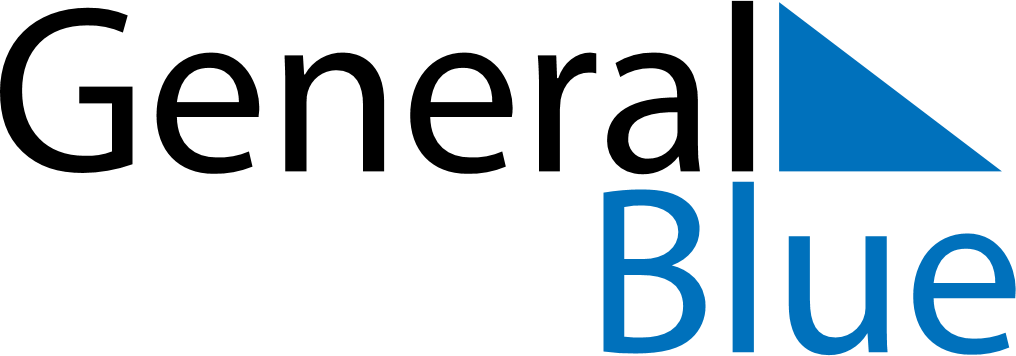 December 2024December 2024December 2024December 2024December 2024December 2024Recanati, The Marches, ItalyRecanati, The Marches, ItalyRecanati, The Marches, ItalyRecanati, The Marches, ItalyRecanati, The Marches, ItalyRecanati, The Marches, ItalySunday Monday Tuesday Wednesday Thursday Friday Saturday 1 2 3 4 5 6 7 Sunrise: 7:18 AM Sunset: 4:31 PM Daylight: 9 hours and 12 minutes. Sunrise: 7:19 AM Sunset: 4:30 PM Daylight: 9 hours and 11 minutes. Sunrise: 7:20 AM Sunset: 4:30 PM Daylight: 9 hours and 9 minutes. Sunrise: 7:21 AM Sunset: 4:30 PM Daylight: 9 hours and 8 minutes. Sunrise: 7:22 AM Sunset: 4:29 PM Daylight: 9 hours and 7 minutes. Sunrise: 7:23 AM Sunset: 4:29 PM Daylight: 9 hours and 6 minutes. Sunrise: 7:24 AM Sunset: 4:29 PM Daylight: 9 hours and 4 minutes. 8 9 10 11 12 13 14 Sunrise: 7:25 AM Sunset: 4:29 PM Daylight: 9 hours and 3 minutes. Sunrise: 7:26 AM Sunset: 4:29 PM Daylight: 9 hours and 2 minutes. Sunrise: 7:27 AM Sunset: 4:29 PM Daylight: 9 hours and 2 minutes. Sunrise: 7:28 AM Sunset: 4:29 PM Daylight: 9 hours and 1 minute. Sunrise: 7:29 AM Sunset: 4:29 PM Daylight: 9 hours and 0 minutes. Sunrise: 7:30 AM Sunset: 4:29 PM Daylight: 8 hours and 59 minutes. Sunrise: 7:30 AM Sunset: 4:30 PM Daylight: 8 hours and 59 minutes. 15 16 17 18 19 20 21 Sunrise: 7:31 AM Sunset: 4:30 PM Daylight: 8 hours and 58 minutes. Sunrise: 7:32 AM Sunset: 4:30 PM Daylight: 8 hours and 58 minutes. Sunrise: 7:32 AM Sunset: 4:30 PM Daylight: 8 hours and 57 minutes. Sunrise: 7:33 AM Sunset: 4:31 PM Daylight: 8 hours and 57 minutes. Sunrise: 7:34 AM Sunset: 4:31 PM Daylight: 8 hours and 57 minutes. Sunrise: 7:34 AM Sunset: 4:32 PM Daylight: 8 hours and 57 minutes. Sunrise: 7:35 AM Sunset: 4:32 PM Daylight: 8 hours and 57 minutes. 22 23 24 25 26 27 28 Sunrise: 7:35 AM Sunset: 4:32 PM Daylight: 8 hours and 57 minutes. Sunrise: 7:36 AM Sunset: 4:33 PM Daylight: 8 hours and 57 minutes. Sunrise: 7:36 AM Sunset: 4:34 PM Daylight: 8 hours and 57 minutes. Sunrise: 7:36 AM Sunset: 4:34 PM Daylight: 8 hours and 57 minutes. Sunrise: 7:37 AM Sunset: 4:35 PM Daylight: 8 hours and 58 minutes. Sunrise: 7:37 AM Sunset: 4:36 PM Daylight: 8 hours and 58 minutes. Sunrise: 7:37 AM Sunset: 4:36 PM Daylight: 8 hours and 58 minutes. 29 30 31 Sunrise: 7:38 AM Sunset: 4:37 PM Daylight: 8 hours and 59 minutes. Sunrise: 7:38 AM Sunset: 4:38 PM Daylight: 9 hours and 0 minutes. Sunrise: 7:38 AM Sunset: 4:39 PM Daylight: 9 hours and 0 minutes. 